Udmeldelse Sorø Privatskole:BEMÆRK! Udmeldelse sker pr. 1. i måneden. Der er en måneds opsigelse.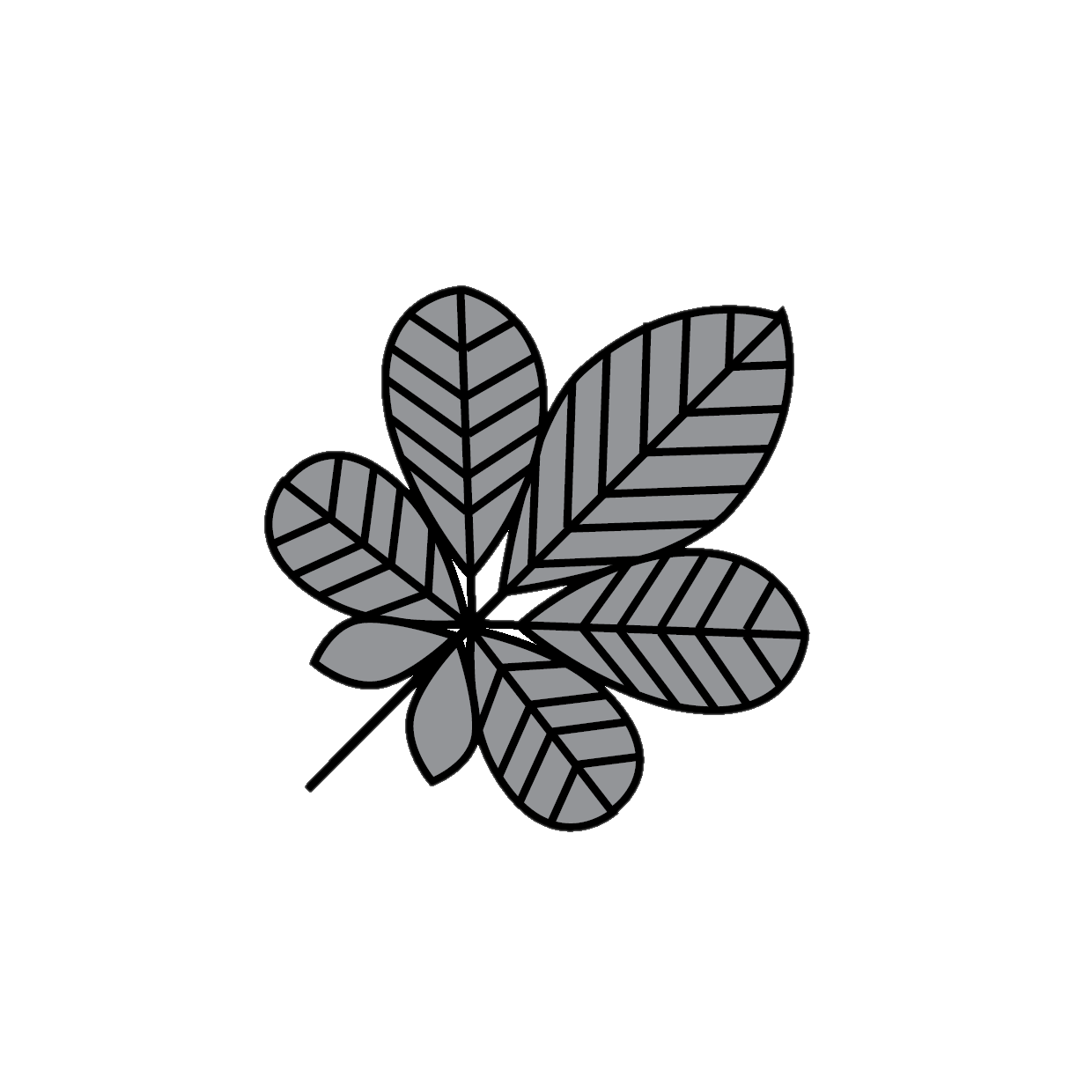 Afleveres på skolen eller sendes pr. mail* (info@sprs.dk) til skolen. *Blanketten behøver ikke underskrift, hvis den sendes pr. mail, da mail er juridisk bindende jf. aftalelovens § 1.Barnets navn: _______________________________________________Barnets navn: _______________________________________________Barnets navn: _______________________________________________Barnets navn: _______________________________________________CPR: ______________- _________________- _________________Klasse: ____________Adresse: ___________________________________________________Adresse: ___________________________________________________Adresse: ___________________________________________________Adresse: ___________________________________________________Postnr.: ______________________Postnr.: ______________________By: _________________________By: _________________________Udmeldes af Sorø Privatskole pr.: _______________________________Udmeldes af Sorø Privatskole pr.: _______________________________Udmeldes af Sorø Privatskole pr.: _______________________________Udmeldes af Sorø Privatskole pr.: _______________________________Navn på ny skole: ____________________________________________Navn på ny skole: ____________________________________________Navn på ny skole: ____________________________________________Navn på ny skole: ____________________________________________Adr. på ny skole: _____________________________________________Adr. på ny skole: _____________________________________________Adr. på ny skole: _____________________________________________Adr. på ny skole: _____________________________________________Postnr.: ______________________ Postnr.: ______________________ By: _________________________By: _________________________